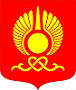 РОССИЙСКАЯ ФЕДЕРАЦИЯРЕСПУБЛИКА ТЫВАХУРАЛ ПРЕДСТАВИТЕЛЕЙ ГОРОДА КЫЗЫЛ_______________________________________________________________РЕШЕНИЕОт «12» октября 2017 года           г. Кызыл                                            № 369О внесении изменений в решение Хурала представителей города Кызыла « О Положении о медали «За вклад в развитие города»  В соответствии с Федеральным законом от 06.10.2003 г. № 131-ФЗ «Об общих принципах организации местного самоуправления в Российской Федерации», Положением о почетных званиях и наградах города Кызыла, утвержденным решением Хурала представителей города Кызыла от 08.09.2009 г. № 134, в целях усовершенствования наградной системы города Кызыла, руководствуясь Уставом городского округа «Город Кызыл Республики Тыва», принятым решением Хурала представителей города Кызыла от 05.05.2005 г. № 50, на основании протокольных поручений 46 сессии Хурала представителей города Кызыла от 07.09.2017 г.Хурал представителей города Кызыла РЕШИЛ:Внести в решение Хурала представителей города Кызыла от 30 июня 2016 года № 287 «О Положении о медали «За вклад в развитие города», (Официальный интернет-сайт http://mkyzyl.ru, 2016, 05 октября), следующие изменения:1.1.  в наименовании и по всему тексту слова «За вклад в развитие города» заменить словами «За вклад в развитие города Кызыла»;1.2. Положение дополнить пунктом 1.5 в следующей редакции:«1.5. Удостоверение о награждении медалью «За вклад в развитие города Кызыла» подписывается Главой г. Кызыла и мэром г. Кызыла.»;1.3.  раздел 5 дополнить новым абзацем 8 в следующей редакции:«На следующей строке  расположены слова «Мэр города Кызыла», ниже  от правого поля указываются инициалы и фамилия Мэра города Кызыла. Гербовая печать мэрии города Кызыла располагается в левом нижнем углу.»;1.4. пункт 6 изложить в следующей редакции:«6. Рисунок бланка удостоверения к медали«За вклад в развитие города»2. Опубликовать  настоящее решение в средствах массовой информации.3. Контроль за исполнением настоящего решения возложить на Комитет по культуре, спорту, национальной политике и межмуниципальному сотрудничеству Хурала представителей города Кызыла.4. Настоящее решение вступает в силу со дня его опубликования.Глава города Кызыла                                             	                            Д. ОюнГерб городаГородской округ «Город Кызыл Республики ТываУДОСТОВЕРЕНИЕ№_________________________________________________Награжден (а) медалью«За вклад в развитие города Кызыла»Глава города КызылаМ.П.Мэр города КызылаМ.П.Постановлениеот «__»_____ 20__г.  №_______Герб города КызылаМЕДАЛЬ «ЗА вклад В РАЗВИТИЕ ГОРОДАКызыла»